Конспект непрерывной (непосредственно) образовательной деятельностиВозрастная группа: группа компенсирующей направленности для детей с ОВЗ (ТНР) старшего дошкольного возраста (с 5 до 6 лет).Количество детей: подгруппа детей 6 человек.Тема: Звук [п].Образовательная область: речевое развитие.Интеграция образовательных областей: познавательное развитие.Цель. Автоматизация звука [п].Задачи.1.Коррекционно-образовательные. Автоматизировать звук [п] в слогах, в словах. Формировать навык звукобуквенного анализа слова ап. Учить выделять согласный звук [п] из конца слов. Формировать понятие «последний, в конце слова».  2. Коррекционно-развивающие.Продолжать знакомить с символом твердых согласных звуков, с буквой Пп. Развивать навык слогослияния. Продолжать учить характеризовать звук по сигнальной схеме. Закреплять понятие «согласный звук». Дифференцировать понятия «звук» - «буква». Грамматика: закреплять навык произношения трехсложных слов 2 слоговой структуры: упражнять в слоговом синтезе. Развивать фонематический слух, общую и тонкую моторику, координацию речи с движением, речевое дыхание, память. Активизировать словарь по теме «Животные жарких стран». 3. Коррекционно-воспитательные.Воспитывать навыки положительной установки на участие в занятии. Словарная работа: гиппопотам.Материалы и оборудование. Сигнальная схема «Характеристика звука по плану»; настенная касса букв; символ твердых звуков; буква П для выполнения глазодвигательных упражнений; лазерная указка; книжка-игрушка «Бегемотик Боря»; таблицы для чтения; игра «Подарки от гиппопотама»; аудиозаписи: мелодии №№1,3 Новикова-Иванцова, «Мы веселые мартышки», «Хрюканье бегемота», переносная колонка; иллюстрация к стихотворению Э. Мошковской «Зевота у бегемота». Предварительная работа. Просмотр видеофильма «Зевота у бегемота» Э. Мошковская.Ход НОД.ЭтапСлова и действия логопедаСлова и действия детейI1. Время года, месяц, день недели.2. Работа над ритмом. Игра «Замочки». Зая, коза.3. Мобилизующий момент. Книжка-игрушка «Бегемотик Боря».-Кто к нам пришел? Поздороваемся с ним.        Бегемотик: ТА!4. Игра «Какое слово получилось». Книжка-игрушка «Бегемотик Боря».-Боря умеет говорить только один слог. Какой слог говорил Боря?Логопед              ребенок                ребенокворо                                                 воротазево                                                  зевота-Чьи воро(ТА)?                         Это совсем не воро(ТА)!
- Где воро(ТА)?                        Это зево(ТА) у бегемо(ТА)!-Бегемот. А как по-другому? Научим гиппопотама разговаривать?Отвечают по цепочке.-Здравствуй, БоряХором.-Гиппопотам.II1. Дыхательная гимнастика «Бегемот принюхивается». + Аудиозапись «Хрюканье бегемота».2. Сообщение темы занятия. Звуковичок из фетра. -Расскажем Боре, какой новый согласный звук мы знаем? Слышится ли звук [п] в слове гиппопотам?Артикуляция, характеристика, символ звука [п]. Мануальное изображение согласных звуков.3. Буква П (для выполнения глазодвигательных упражнений). Чтение + автоматизация звука в слогах. Букву П в спортивном залеПерекладиной назвали.-Боре интересно, для чего мы учим буквы?Чтение: таб. №20.1 «Бегемот разинул рот – булки просит бегемот» (прямые и обратные слоги), таб №20.2 (слоги + слова).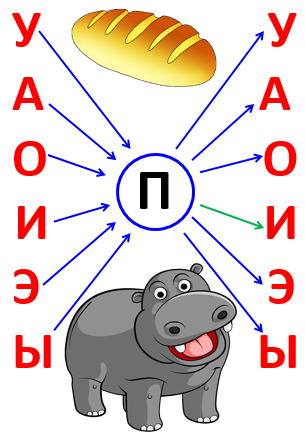 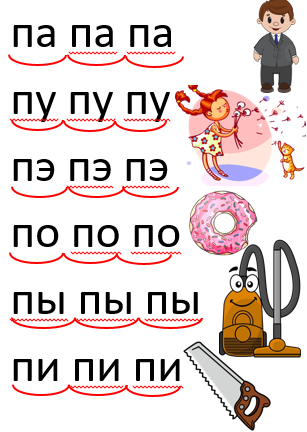 4. Развитие фонематического слуха. Игра-соревнование «Поймай звук». Выделение звука [п]:                                   -в ряду согласных звуков,                                    -в ряду слогов,                                   -в составе слов + антилопа, леопард, гепард, гиппопотам.5. Физминутка.        5.1 Упражнение на координацию речи с движением «В Африке жирафы делают вот так»-Антило..па, лео…пард, ге..пард, гиппо..потам живут в… Африке.В Африке жирафы делают вот так!         (вытягивают шеи и встают на носочки)Цветные попугайчики крыльями бяк-бяк-бяк!                                (машут руками)А слонята ножками топ-топ-топ!                                                    (топают ногами)И ушами хлопают хлоп-хлоп-хлоп!                                            (хлопают в ладоши)       5.2 Воспроизведение последовательно организованных движений руками и ногами: ТХТ + мелодия №3 Новикова-Иванцова.-Слушайте! Я: топ, хлоп, топ. Теперь вы!6. Игра «Дрессированный гиппопотам». Звуко-буквенный анализ слова ап.Дрессированный гиппопотам: але-ап.Отработка фраз:-В слове «ап» 2 звука. Первый звук [а], он гласный. Второй звук [п], он согласный, твердый, глухой. Звук [а] живет в букве А. Звук [п] живет в букве П. АП.7. Упражнение на развитие мелкой моторики пальцев рук.     7.1 Формировать точную позу: ладонь справа – ладонь слева + мелодия №1 Новикова-Иванцова.    7.2 Упражнение «У зверей четыре лапы».У зверей четыре лапы.              (поочередно показать по четыре пальца на руках)Когти могут поцарапать.                                                                            («коготки»)Не лицо у них, а морда.                                                                    (показать пасть)       Хвост, усы                         (ладони вместе, большие пальцы вверху,  «рисуем» усы)а носик мокрый.                                              (круговые движения по кончику носа)                              И, конечно, ушки, только на макушке.  (руки – к макушке, шевелить кистями рук)  8. Игра «Подарки от гиппопотама». Автоматизация звука в словах. Выделение звука [п] из конца слов (суп, топ, хлоп, кап, Цып, Цап). Отработка фраз типа:-Это суп. В слове «суп» звук [п] слышится последний, в конце слова.-Ура, Боря научился разговаривать!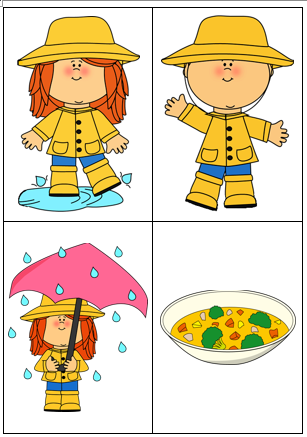 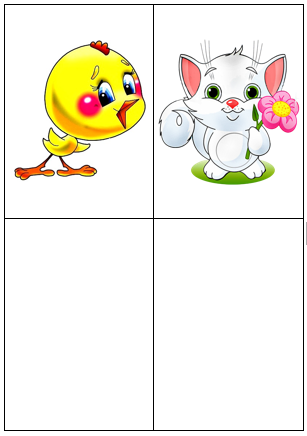 9. Аудиозапись «Мы веселые мартышки».      10. Проговаривание отрывка стихотворения Эммы Мошковской «Зевота у бегемота» + мелкая моторика. Бегемотик (гладить живот)                      Он папин, («лезгинка»)
Очень милый:                                               Он мамин,
Он не тощий, (ладони вместе)                   Он гиппопотамин...
Он не хилый -                                               А по секрету скажу я вам – (пасть)    Крошка упитан, (замочки)                          Что бегемот - 
Вежлив, воспитан.                                       Это гиппопотам.[п].Выполняют глазодвигательное упражнение.-Чтобы читать.Читают хором. По цепочке.Стоя хлопают, если услышат звук [п].Стоя выполняют под музыку.Стоя, хором.Отвечают цепочкой у доски.Сидя выполняют под музыку.Стоя, хором.Каждый ребенок берет по одной картинке. Отвечают по цепочке.Сидя, хором.III1. Подведение итогов.-Расскажите Боре, с каким согласным звуком играли? Где живет звук [п]? Попрощаемся с Борей.2. Рефлексия.-Вы расскажете своим родным о новом согласном звуке?-Какие слова со звуком [п] вы им назовете? Вспомните свои картинки.-Я горжусь вами, вы молодцы![п].Каждый ребенок.